9β. Αγάπη/ΈρωταςΞεκινάμε στις 19:40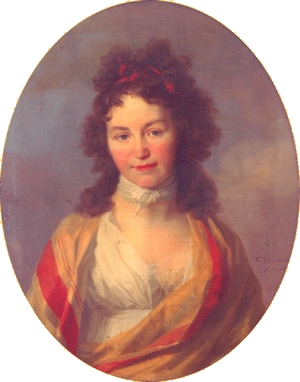 Dorothea Schlegel (Brendel Mendelssohn): 1764-18391797: γνωριμία1799: Lucinde1804: βάπτιση και γάμος1809: προσχώρηση στον καθολικισμόLucindeΣκάνδαλο (ιδιωτικό/δημόσιο, ακατανοησία, πορνογραφία)Υπεράσπιση ΣλάιερμαχερΗ σύγκρουση Σλάιερμαχερ και ΧέγκελΝέο φιλοσοφικό πρόγραμμα του ρομαντισμού Α.ΜεταμορφώσειςΕνότητα του πολλαπλού (συμβατική και ζωντανή)Ανεπάρκεια αισθητικής συμφιλίωσηςΑποπλατωνικοποίηση του ΠλάτωναΑπαίτηση πραγματική υποκειμενικότηταςΘετικότητα του εθελοντικού περιορισμούΙδεαλισμός και ρεαλισμόςΦίχτε και ΣπινόζαΣλάιερμαχερ – θρησκεία – θέαση του απολύτουΤο νέο κλασσικόΟυτοπία – νέος χρυσός αιώνας – αιώνια ειρήνηΠαραγωγή του χάους – δημιουργικότηταΕγώ και ΕσύΜη διαχωριστικός χωρισμόςΑραβούργημαΒ. Ο Ιούλιος στη ΛουκίνδηΆπειρη ενότητα και άπειρη πληρότηταΗ γυναίκα ως όλο και μέροςΓυναικείο πνεύμαΧάος νοσταλγιώνΣυνύπαρξη πολλαπλότητας και ενότητας - Εναλλαγή παθητικότητας και ενεργητικότηταςΑπόλαυση της απόλαυσηςΌρια και αρετές της ψευδαίσθησης